I respectfully request the Court of Appeals: (Check Option 1 or Option 2)Option 1: To grant more time to file the (Title of Document)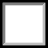 	. I am asking that the deadline be extended to (Enter Date) 		.OR Option 2: To accept the (Title of Document) 	 even though it is filed late.Explanation:Dated: _______________________			Respectfully submitted,Signature: ___________________________						Print Name: _________________________Certificate of ServiceI certify that on (date) 	,I {	mailed}, or {	hand delivered}this Motion for More Time to File to the Court of Appeals and mailed copies to the people listed below:(You must send a copy to each party. If a party has a lawyer, send the copy to the lawyer)Industrial Claim Appeals Office 633 17th St., Suite 200Denver, CO 80202-3660Colorado Attorney General 1300 Broadway, 6th Floor Denver, Colorado 80203Other Parties (For example, the employer if you are the claimant, or claimant if you are the employer): Name of Person Served: 				 Street Address: 			 City: 	State: 	Zip: 		Space for other parties served:Signature: 	 Print Name: 		Colorado Court of Appeals2 East 14th Avenue Denver, CO 80203Appeal from:Industrial Claim Appeals Office (ICAO)Docket/Case Number: 	Petitioner: 	, v.Respondent(s): Industrial Claim Appeals Office, andFiling Party Name: 			 Street Address: 						 City: 	 State: 	 Zip: 		 Phone: 					 E-Mail: 						A FOR COURT USE ACourt of Appeals Case Number: 	Motion for More Time to FileMotion for More Time to File